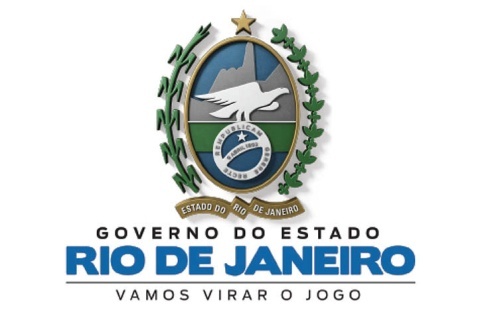 Governo do Estado do Rio de JaneiroControladoria Geral do EsatdoEscola Superior de Controle InternoPLANO DE ENSINOCurso: Gestão e Fiscalização de ContratosModalidade: On-lineCarga Horária:  3 horas relógioData/Período de Realização:   /  /2021Professor/Tutor: Nome do Professor, Técnico ou TutorEmentaCompreensão dos papéis de gestor e do fiscal de contratos firmados por órgãos e entidades do Poder Executivo do Estado do Rio de Janeiro a partir de marcos regulatórios estaduais sob a ótica da gestão e da auditoria governamental.Competências e Habilidades- Capacidade para interpretar o conteúdo das normas que regulam a atuação do gestor e do fiscal de contratos, e compreender a sua aplicabilidade.- Avaliar o escopo e abrangência dos trabalhos do gestor e do fiscal de contratos.- Avaliar os instrumentos utilizados para planejamento, execução e avaliação no contexto da gestão e fiscalização de contratos.- Obter entendimento para fim de elaboração de planejamento de auditoria com escopo relacionado à gestão e à fiscalização de contratos.Objetivo(s) do Curso- Possibilitar aos agentes que atuam na gestão dos órgãos e entidades entendimento acerca do papel do gestor e do fiscal de contratos.- Possibilitar aos servidores que atuam na atividade de auditoria interna conhecimento para que possam avaliar os riscos e apresentarem oportunidades de melhoria para corrigir falhas e problemas decorrentes das etapas de gestão e de fiscalização de contratos administrativos.Conteúdos Programáticos1 – Gestão das Contratações;2 – Designação de Gestor e Fiscal de Contratos;3 – Instrumentos de Gestão e Fiscalização;4 – Atribuições do Gestor de Contratos;5 – Atribuições do Fiscal de Contratos;6 – Responsabilidades;7 – Integridade: Lei nº 7.753/2017.MetodologiaO curso será ministrado, basicamente, por meio de aulas expositivas, problematização e discussão de conteúdos de textos de referência, além dos debates realizados. Buscar-se-á a utilização de uma metodologia participativa na qual os alunos contribuam para as discussões a serem realizadas em sala de aula ou em ambiente virtual, estimulando, desta forma, uma abordagem crítica dos textos e conteúdos a serem trabalhados. A metodologia adotada deverá enfatizar o conhecimento como um processo coletivo, do qual participam, em níveis e graus diferentes, diversos atores. Pretende-se, também, estimular a participação dos servidores, de forma a enriquecer cada vez mais seu processo de formação profissional. Em decorrência da pandemia decorrente da COVID-19 as aulas estão acontecendo ao vivo por meio do StreamYard, cujo curso ficará disponível no canal da CGE-RJ no You Tube.AvaliaçãoO processo avaliativo do desempenho dos participantes será realizado por meio da participação do servidor/candidato no evento, quando ele assinará, eletronicamente, a sua participação por meio de um link a ser enviado no decorrer da aula.Referências Bibliográficas1. CONTROLADORIA GERAL DO ESTADO DO RIO DE JANEIRO. Manual de Gestão das Contratações. Rio de janeiro: CGE-RJ, 2021.2. RIO DE JANEIRO (Estado). Decreto nº 45.600, de 16 de  Março de  2020. Regulamenta a Gestão e a Fiscalização das Contratações da Administração. Rio de Janeiro. Disponível em: http://www.fazenda.rj.gov.br/sefaz/content/conn/UCMServer/path/Contribution%20Folders/site_fazenda/legislacao/financeira/basica/decretos/2016/DECRETO%20N%C2%BA%2045.600%20DE%2016%20DE%20MAR%C3%87O%20DE%202016.pdf.3. RIO DE JANEIRO (Estado). Lei nº 7.753 de 17 de outubro de 2017. Dispõe sobre a instituição do programa de integridade nas empresas que contratarem com a administração pública do estado do rio de janeiro e dá outras providencias. Disponível em:  http://alerjln1.alerj.rj.gov.br/contlei.nsf/c8aa0900025feef6032564ec0060dfff/0b110d0140b3d479832581c3005b82ad?OpenDocument &Highlight=0,7753.4. SECRETARIA DE ESTADO DE FAZENDA E PLANEJAMENTO – SEFAZ-RJ. Manual de Papéis de Trabalho para Fiscalização de Contratos Disponível em: http://www.fazenda.rj.gov.br/cs/groups/contadoria/documents/document/d2nj/mjgz/~edisp/wcc283878.pdf.5. SUPERIOR TRIBUNAL DE JUSTIÇA – STJ. Manual de Gestão e Fiscalização de Contratos STJ. Disponível em: https://ww2.stj.jus.br/publicacaoinstitucional/index.php/gestaocontratos/issue/archive. 26 de novembro de 2020.